TRINITY PRIMARY SCHOOL – BUKOTO REVISION WORKCLASS                  :        P.3LEARNING AREA :        LITERACYName: _______________________________________Date: ________________________________________SECTION AMention the place where we go to learn.____________________________________________________________State any one use of a cow at home.____________________________________________________________Underline the duty of a doctor in our community.Stealing  ,  farming  ,  treating  ,  fightingDraw one item used to manage the rainy weather.Name one material used in keeping our bodies clean.____________________________________________________________What is the name of the dangerous object shown below?___________________________________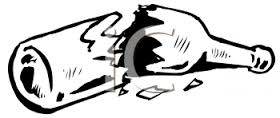 Tick the place where people keep their money safely.water   ,   bank   ,   soilGive one reason why people keep dogs at home?____________________________________________________________Name the body organ shown below.___________________________________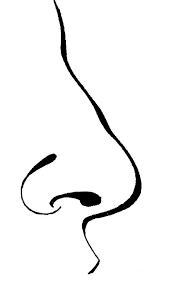 How do you keep your classroom clean?____________________________________________________________Why do family members boil water for drinkingWrite down any one means of road transport.____________________________________________________________ Give the use of this tool below.____________________________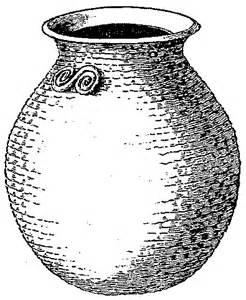 How many days make up a week?____________________________________________________________Write down any one meal commonly eaten at school.____________________________________________________________State one way of caring for animals at home.____________________________________________________________Circle one way how children are abused.rapping   ,   praying   ,   sweepingMention one way of keeping our eyes clean.____________________________________________________________Why do people go to church?____________________________________________________________Name one element of weather.____________________________________________________________SECTION B(a) Name these means of transport.(b) Mention two animals used for transport.(i) __________________________________________________(ii) __________________________________________________(a) Give two uses of food in our bodies.__________________________________________________________________________________________________________(b) Mention one place where people in town get food from.(i) _____________________________________________________(ii) _____________________________________________________Match the animals with their young ones.sheep 			puppycat 			calfelephant 			kittendog 			lamb(a) What is a nuclear family?A nuclear family is a family where we find _______________, _______________ and _________________(b) Mention two members of an extended family.(i) ____________________________________
(ii)_____________________________________Name the items below, made from animal skins and hides.(a) Give names of the road signs below. __________________________________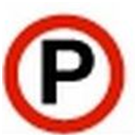 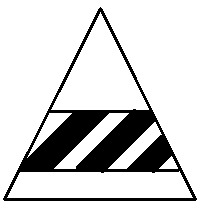 (b) Which colour of the traffic lights tells drivers to get ready?            _____________________________________________________(a) Name one immunisable disease._____________________________________________________(b) Give two places where people take children for immunuisation._____________________________________________________State the materials we use to make the following items.(a)In which season do farmers carry out the following?planting      ___________________ seasonharvesting ___________________ season(b) Name the garden tool used for watering crops. _____________________________________________________(a) Name two examples of domestic animals.(b) Which domestic animal guards our home?_____________________________________________________SECTIONMARKSABTOTAL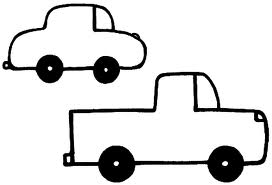 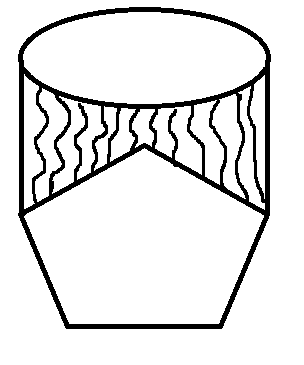 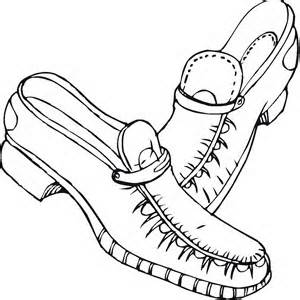 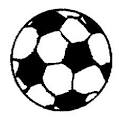 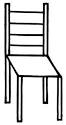 